gva¨wgK I D”Pgva¨wgK wkÿv †evW©, gqgbwmsn|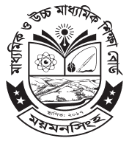 ‡RGmwm/GmGmwm/GBPGmwm cixÿv- 20...b¤^i d`©cixÿ‡Ki bvgtcixÿK †KvW:welq I cÎ:welq †KvW:cÖavb cixÿK †KvW:cixÿ‡Ki ‡mvbvjx e¨vsK GKvD›U b¤^i (13 wWwRU)e¨vs‡Ki  kvLvi bvgivDwUs b¤^iDËic‡Îi wmwiqvj bscÖvß b¤^iDËic‡Îi wmwiqvj bscÖvß b¤^iDËic‡Îi wmwiqvj bscÖvß b¤^iDËic‡Îi wmwiqvj bscÖvß b¤^icixÿ‡Ki †gvevBj b¤^icixÿ‡Ki ¯^vÿi I ZvwiL